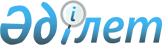 О внесении изменений и дополнений в решение районного маслихата от 24 декабря 2007 года N 4-3 "Об утверждении ставок по отдельным видам платежей"
					
			Утративший силу
			
			
		
					Решение маслихата района имени Габита Мусрепова Северо-Казахстанской области от 29 июля 2009 года N 12-3. Зарегистрировано Управлением юстиции района имени Габита Мусрепова Северо-Казахстанской области 26 августа 2009 года N 13-5-99. Утратило силу - решением маслихата района Габита Мусрепова Северо-Казахстанской области от 14 сентября 2011 года N 29-3      Сноска. Утратило силу - решением маслихата района Габита Мусрепова Северо-Казахстанской области от 14.09.2011 N 29-3

      В соответствии с пунктом 1 статьи 36 Закона Республики Казахстан "О введении в действие "Кодекса Республики Казахстан "О налогах и других обязательных платежах в бюджет", районный маслихат РЕШИЛ:

      1. Внести в решение районного маслихата от 24 декабря 2007 года № 4-3 "Об утверждении ставок по отдельным видам платежей" (зарегистрировано в реестре государственной регистрации нормативных правовых актов за № 13-5-50 от 16 января 2008 года, опубликовано в газете "Новости Приишимья" № 3 от 21 января 2008 года), с учетом его изменения решением районного маслихата от 23 июля 2008 года № 7-4 "О внесении изменений и дополнений в решение районного маслихата от 24 декабря 2007 года № 4-3 "Об утверждении ставок по отдельным видам платежей" (зарегистрировано в реестре государственной регистрации нормативных правовых актов за № 13-5-83 от 26 августа 2008 года, опубликовано в газете "Новости Приишимья" № 36 от 30 августа 2008 года) следующее изменение:

      В приложении 1 "Ставки разового талона на виды предпринимательской деятельности, в процентах от месячного расчетного показателя" пункт 5 "Услуги владельцев личных и арендованных автомобилей (кроме маршрутного такси) по перевозке пассажиров и грузов (за исключением деятельности лицензируемых перевозок)" исключить.

      2. Настоящее решение вступает в силу со дня официального

      опубликования.


					© 2012. РГП на ПХВ «Институт законодательства и правовой информации Республики Казахстан» Министерства юстиции Республики Казахстан
				Председатель XII сессии

Секретарь районного

районного маслихата:

маслихата

И. Овчаренко

Б. Искакова

